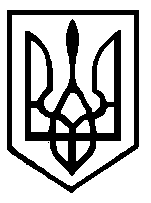 У К Р А Ї Н АУЛАНІВСЬКА СІЛЬСЬКА РАДАХМІЛЬНИЦЬКОГО РАЙОНУ ВІННИЦЬКОЇ ОБЛАСТІП Р О Т О К О Л15.07.2016 року                                                                        9 сесія 7 скликанняВсього депутатів ради                       -                  22 депутатиПрисутніх на сесії                              -                  14 депутатівГолова сесії             -         Уланівський сільський голова Голубенко С.І. Секретар сесії         -          депутат сільської ради від виборчого округу                                              № 13 Задорожнюк Л.Г. В роботі сесії взяли участь: начальник Уланівської КМПЧ Хміль В.С.голова первинної ветеранської організації с. Пагурці Козак Л.У.бібліотекар сільської бібліотеки с. Воронівці Бачинська А.А.бібліотекар сільської бібліотеки с. Пагурці Юшко Г.Ф.бібліотекар сільської бібліотеки с. Тараски Буфан Л.М.  зав.клубом с. Пагурці Безносюк Г.М.зав.клубом с. Воронівці Волинець В.М.землевпорядник сільської ради Козлова Л.М. учасники війни в Афганістані Наконечний В.І., Наконечний А.В., Яцюк Л.Є., Степанюк В.В.ПОРЯДОК ДЕННИЙ:Про внесення змін до рішення  2 сесії сільської ради 7 скликання №26 від 15.12.2015 року „Про сільський бюджет на 2016 рік”.Про надання матеріальних допомог гр. Дежурнюк А.М., Недоснованій Н.П., Юхимчуку О.І., Вакульчук Є.І., Олексієнко З.О.Розгляд заяв щодо виділення земельних ділянок учасників війни в Афганістані Яцюка Л.Є., Лесика В.М., Наконечного В.А., Наконечного В.І., Степанюка В.В., Осадчука В.П.Про надання земельної ділянки для будівництва Храму «Преображення Господнього» в с. Уланів. Про продовження терміну дії договору земельної ділянки з ПрАТ «МТС Україна».Про погодження виділення земельних ділянок учасникам АТО Коломійцю В.М., Козаку В.В., Волинцю В.І.Про резервування земельних ділянок для учасників АТО. Про продовження мораторію на продаж земельних ділянок несільськогосподарського призначення на території Уланівської сільської ради.2.Про надання дозволу Кравчуку В.М. на виготовлення проекту відведення земельної ділянки.Про укладення тимчасового договору оренди земельної ділянки з ФОП Мурашевичем Г.Г.Про укладення тимчасового договору оренди земельної ділянки з ПП Мельник О.А.Про укладення тимчасового договору оренди земельної ділянки з Стрілецьким М.В. Про укладення тимчасового договору оренди земельної ділянки з Ковалишиним В.І. Про погодження меж земельної ділянки гр. Левчуку Л.А.Звіт директора КП «Уланівкомунсерсіс» Балацького П.П. про роботу підприємства за І півріччя 2016 року. Про створення комунального підприємства «Уланівблагоустрій» та затвердження Статуту підприємства. Про надання відпустки Уланівському сільському голові Голубенку С.І. Про погодження виготовлення технічної документації із землеустрою щодо встановлення меж земельних ділянок в натурі (на місцевості).Про затвердження технічної документації із землеустрою щодо встановлення (відновлення) меж земельних ділянок  в натурі (на місцевості).Розгляд заяв громадян про надання та вилучення земельних ділянок та внесення змін в розміри земельних ділянок.Про укладення договору оренди приміщення з ДЮСШ.Про затвердження Порядку проведення громадських обговорень з питань добровільного об’єднання територіальних громад.СЛУХАЛИ: Про внесення змін до рішення  2 сесії сільської ради 7 скликання №26 від 15.12.2015 року „Про сільський бюджет на 2016 рік”.ВИСТУПИЛИ: Швець О.І. - голова постійної комісії сільської ради з питань бюджету, соціально-економічного розвитку, роботи транспорту та зв’язку, охорони  навколишнього середовища, благоустрою та комплексного розвитку населених пунктів (далі – бюджетна комісія), яка сказала, що дане питання розглядалося та обговорювалося на засіданні комісії і зачитала проект рішення з даного питання.Обговоривши дане питання,ВИРІШИЛИ: Рішення №128 „Про внесення змін до рішення  2 сесії сільської ради 7 скликання №26 від 15.12.2015 року „Про сільський бюджет на 2016 рік” додається до протоколу.	„За” проголосували 13 чол.	„Утримались” 2 депутати Заграбчук М.Ф., Дрончак О.Л.	Рішення прийнято.3.СЛУХАЛИ: Про надання матеріальних допомог гр. Дежурнюк А.М., Недоснованій Н.П., Юхимчуку О.І., Вакульчук Є.І., Олексієнко З.О.ВИСТУПИЛИ: Швець О.І. - голова бюджетної комісії сільської ради, яка сказала, що дане питання розглядалося та обговорювалося на засіданні комісії і зачитала проект рішення з даного питання.Обговоривши дане питання,ВИРІШИЛИ: Рішення №129 „ Про надання матеріальних допомог гр. Дежурнюк А.М., Недоснованій Н.П., Юхимчуку О.І., Вакульчук Є.І., Олексієнко З.О.” додається до протоколу.	„За” проголосували 15 чол.	Рішення прийнято.СЛУХАЛИ: Розгляд заяв щодо виділення земельних ділянок учасників війни в Афганістані Яцюка Л.Є., Лесика В.М., Наконечного В.А., Наконечного В.І., Степанюка В.В., Осадчука В.П.ВИСТУПИЛИ: Мельник П.А. – голова постійної комісії сільської ради з питань зміцнення законності,  правопорядку,  права комунальної власності, регулювання та  реформування земельних відносин (далі – комунальна комісія), який сказав, що дане питання розглядалося та обговорювалося на засіданні комісії та зачитав проект рішення.Обговоривши дане питання,ВИРІШИЛИ: Рішення №130 „ Розгляд заяв щодо виділення земельних ділянок учасників війни в Афганістані Яцюка Л.Є., Лесика В.М., Наконечного В.А., Наконечного В.І., Степанюка В.В., Осадчука В.П.” додається до протоколу.	„За” проголосували 13 чол.	„Проти” проголосували 2 депутати Заграбчук М.Ф., Киричук Р.В.	Рішення прийнято.СЛУХАЛИ: Про надання земельної ділянки для будівництва Храму «Преображення Господнього» в с. Уланів. ВИСТУПИЛИ:Мельник П.А. – голова комунальної комісії сільської ради, який сказав, що дане питання розглядалося та обговорювалося на засіданні комісії та зачитав проект рішення.Обговоривши дане питання,ВИРІШИЛИ: Рішення №131 «Про надання земельної ділянки для будівництва Храму «Преображення Господнього» в с. Уланів» додається до протоколу.„За” проголосували 15 чол.	Рішення прийнято.СЛУХАЛИ: Про продовження терміну дії договору земельної ділянки з ПрАТ «МТС Україна».4.ВИСТУПИЛИ:Мельник П.А. – голова комунальної комісії сільської ради, який сказав, що дане питання розглядалося та обговорювалося на засіданні комісії та зачитав проект рішення.Обговоривши дане питання,ВИРІШИЛИ: Рішення №132 «Про продовження терміну дії договору земельної ділянки з ПрАТ «МТС Україна» додається до протоколу.„За” проголосували 15 чол.	Рішення прийнято.СЛУХАЛИ: Про погодження виділення земельних ділянок учасникам АТО Коломійцю В.М., Козаку В.В., Волинцю В.І.ВИСТУПИЛИ:Мельник П.А. – голова комунальної комісії сільської ради, який сказав, що дане питання розглядалося та обговорювалося на засіданні комісії та зачитав проект рішення.Обговоривши дане питання,ВИРІШИЛИ: Рішення №133 «Про погодження виділення земельних ділянок учасникам АТО Коломійцю В.М., Козаку В.В., Волинцю В.І.» додається до протоколу.„За” проголосували 15 чол.	Рішення прийнято.СЛУХАЛИ: Про резервування земельних ділянок для учасників АТО. ВИСТУПИЛИ:Мельник П.А. – голова комунальної комісії сільської ради, який сказав, що дане питання розглядалося та обговорювалося на засіданні комісії та зачитав проект рішення.Козлова Л.М. – землевпорядник сільської ради, яка запропонувала зарезервувати 30% від загальної площі орендованих земель для надання земельних ділянок площею по 1,5 га учасникам АТО. Обговоривши дане питання,ВИРІШИЛИ: Рішення №134 «Про резервування земельних ділянок для учасників АТО» додається до протоколу.„За” проголосували 15 чол.	Рішення прийнято.СЛУХАЛИ: Про продовження мораторію на продаж земельних ділянок несільськогосподарського призначення на території Уланівської сільської ради.ВИСТУПИЛИ:Мельник П.А. – голова комунальної комісії сільської ради, який сказав, що дане питання розглядалося та обговорювалося на засіданні комісії та зачитав проект рішення.Обговоривши дане питання,5.ВИРІШИЛИ: Рішення №135 «Про продовження мораторію на продаж земельних ділянок несільськогосподарського призначення на території Уланівської сільської ради» додається до протоколу.„За” проголосували 13 чол.„Проти” проголосував 1 депутат Дрончак О.Л.„Утримався” 1 депутат Попівський С.А.	Рішення прийнято.СЛУХАЛИ: Про надання дозволу Кравчуку В.М. на виготовлення проекту відведення земельної ділянки.ВИСТУПИЛИ:Мельник П.А. – голова комунальної комісії сільської ради, який сказав, що дане питання розглядалося та обговорювалося на засіданні комісії та зачитав проект рішення.Обговоривши дане питання,ВИРІШИЛИ: Рішення №136 «Про надання дозволу Кравчуку В.М. на виготовлення проекту відведення земельної ділянки» додається до протоколу.„За” проголосували 15 чол.	Рішення прийнято.СЛУХАЛИ: Про укладення тимчасового договору оренди земельної ділянки з ФОП Мурашевичем Г.Г.ВИСТУПИЛИ:Мельник П.А. – голова комунальної комісії сільської ради, який сказав, що дане питання розглядалося та обговорювалося на засіданні комісії та зачитав проект рішення.Обговоривши дане питання,ВИРІШИЛИ: Рішення №137 «Про укладення тимчасового договору оренди земельної ділянки з ФОП Мурашевичем Г.Г.» додається до протоколу.„За” проголосували 14 чол.„Проти” проголосував 1 депутат Заграбчук М.Ф.	Рішення прийнято.СЛУХАЛИ: Про укладення тимчасового договору оренди земельної ділянки з ПП Мельник О.А.ВИСТУПИЛИ:Мельник П.А. – голова комунальної комісії сільської ради, який сказав, що дане питання розглядалося та обговорювалося на засіданні комісії та зачитав проект рішення.Обговоривши дане питання,ВИРІШИЛИ: Рішення №138 «Про укладення тимчасового договору оренди земельної ділянки з ПП Мельник О.А.» додається до протоколу.„За” проголосували 14 чол.„Проти” проголосував 1 депутат Заграбчук М.Ф.	Рішення прийнято.6.СЛУХАЛИ: Про укладення тимчасового договору оренди земельної ділянки з Стрілецьким М.В. ВИСТУПИЛИ:Мельник П.А. – голова комунальної комісії сільської ради, який сказав, що дане питання розглядалося та обговорювалося на засіданні комісії та зачитав проект рішення.Обговоривши дане питання,ВИРІШИЛИ: Рішення №139 «Про укладення тимчасового договору оренди земельної ділянки з Стрілецьким М.В.» додається до протоколу.„За” проголосували 14 чол.„Утримався”  1 депутат Бачинський А.Д.	Рішення прийнято.СЛУХАЛИ: Про укладення тимчасового договору оренди земельної ділянки з Ковалишиним В.І. ВИСТУПИЛИ:Мельник П.А. – голова комунальної комісії сільської ради, який сказав, що дане питання розглядалося та обговорювалося на засіданні комісії та зачитав проект рішення.Обговоривши дане питання,ВИРІШИЛИ: Рішення №140 «Про укладення тимчасового договору оренди земельної ділянки з Ковалишиним В.І.» додається до протоколу.„За” проголосували 15 чол.	Рішення прийнято.СЛУХАЛИ: Про погодження меж земельної ділянки гр. Левчуку Л.А.ВИСТУПИЛИ:Мельник П.А. – голова комунальної комісії сільської ради, який сказав, що дане питання розглядалося та обговорювалося на засіданні комісії та зачитав проект рішення.Обговоривши дане питання,ВИРІШИЛИ: Рішення №141 «Про погодження меж земельної ділянки гр. Левчуку Л.А.» додається до протоколу.„За” проголосували 15 чол.	Рішення прийнято.СЛУХАЛИ: Звіт директора КП «Уланівкомунсерсіс» Балацького П.П. про роботу підприємства за І півріччя 2016 року. ВИСТУПИЛИ:Балацький П.П. – начальник КП «Уланівкомунсервіс», який прозвітував про роботу підприємства за І півріччя 2016 року. Мельник П.А. - голова комунальної комісії сільської ради, який зачитав проект рішення з даного питання.Обговоривши дане питання,ВИРІШИЛИ: Рішення №142 «Звіт директора КП «Уланівкомунсерсіс» Балацького П.П. про роботу підприємства за І півріччя 2016 року» додається до протоколу.7.„За” проголосували 14 чол.„Утримався”  1 депутат Заграбчук М.Ф.	Рішення прийнято.СЛУХАЛИ: Про створення комунального підприємства «Уланівблагоустрій» та затвердження Статуту підприємства. ВИСТУПИЛИ:Мельник П.А. – голова комунальної комісії сільської ради, який сказав, що дане питання розглядалося та обговорювалося на засіданні комісії та зачитав проект рішення.Обговоривши дане питання,ВИРІШИЛИ: Рішення №143 «Про створення комунального підприємства «Уланівблагоустрій» та затвердження Статуту підприємства» додається до протоколу.„За” проголосували 14 чол.„Проти” проголосував 1 депутат Заграбчук М.Ф.	Рішення прийнято.СЛУХАЛИ: Про надання відпустки Уланівському сільському голові Голубенку С.І. ВИСТУПИЛИ:Мельник П.А. – голова комунальної комісії сільської ради, який сказав, що дане питання розглядалося та обговорювалося на засіданні комісії та зачитав проект рішення.Обговоривши дане питання,ВИРІШИЛИ: Рішення №144 «Про надання відпустки Уланівському сільському голові Голубенку С.І.» додається до протоколу.„За” проголосували 15 чол.	Рішення прийнято.СЛУХАЛИ: Про погодження виготовлення технічної документації із землеустрою щодо встановлення меж земельних ділянок в натурі (на місцевості).ВИСТУПИЛИ: Козлова Л.М. – землевпорядник сільської ради, яка сказала, що дане питання розглядалася та обговорювалося на засіданні комунальної комісії сільської ради та зачитала проект рішення по даному питанню.Обговоривши дане питання,ВИРІШИЛИ: Рішення №145 «Про погодження виготовлення технічної документації із землеустрою щодо встановлення меж земельних ділянок в натурі (на місцевості)» додається до протоколу.	„За” проголосували 15 чол.	Рішення прийнято. СЛУХАЛИ: Про затвердження технічної документації із землеустрою щодо встановлення (відновлення) меж земельних ділянок  в натурі (на місцевості).8.ВИСТУПИЛИ: Козлова Л.М. – землевпорядник сільської ради, яка сказала, що дане питання розглядалася та обговорювалося на засіданні комунальної комісії сільської ради та зачитала проект рішення по даному питанню.Обговоривши дане питання,ВИРІШИЛИ: Рішення №146 „Про затвердження технічної документації із землеустрою щодо встановлення (відновлення) меж земельних ділянок  в натурі (на місцевості)” додається до протоколу.	„За” проголосували 15 чол.	Рішення прийнято. СЛУХАЛИ: Розгляд заяв громадян про надання та вилучення земельних ділянок та внесення змін в розміри земельних ділянок.ВИСТУПИЛИ: Козлова Л.М. – землевпорядник сільської ради, яка сказала, що дане питання розглядалася та обговорювалося на засіданні комунальної комісії сільської ради та зачитала проект рішення по даному питанню.Обговоривши дане питання,ВИРІШИЛИ: Рішення №147 „Розгляд заяв громадян про надання та вилучення земельних ділянок та внесення змін в розміри земельних ділянок” додається до протоколу.	„За” проголосували 15 чол.	Рішення прийнято. СЛУХАЛИ: Про укладення договору оренди приміщення з ДЮСШ.ВИСТУПИЛИ: Голубенко С.І. – сільський голова, який сказав, що договір оренди між Уланівською сільською радою та ДЮСШ на частину приміщення в сільській раді закінчився 30.06.2016 р., враховуючи той факт, що будівлю (трибуну) на стадіоні в с. Уланів було взято на баланс сільської ради, запропонував надати дану будівлю Хмільницькій районній дитячо-юнацькій спортивній школі в оренду терміном на 1 рік з орендною платою 1,00 грн. в рік (як державній установі). Обговоривши дане питання,ВИРІШИЛИ: Рішення №148 «Про укладення договору оренди приміщення з ДЮСШ» додається до протоколу.„За” проголосували 15 чол.	Рішення прийнято. СЛУХАЛИ: Про затвердження Порядку проведення громадських обговорень з питань добровільного об’єднання територіальних громад.ВИСТУПИЛИ: Голубенко С.І. – сільський голова, який сказав, що ним 01.06.2016 року було видано розпорядження про порядок проведення громадського обговорення щодо добровільного об’єднання територіальних громад. Це був перший крок на виконання Закону України «Про добровільне об’єднання територіальних громад». 9.Наступним кроком має стати рішення сесії сільської ради про затвердження Порядку проведення громадських обговорень з питань добровільного об’єднання територіальних громад. Даний Порядок визначає механізм проведення громадського обговорення та основні вимоги до його організації та розгляду узагальнених пропозицій (зауважень) під час розгляду питань про добровільне об’єднання територіальних громад відповідно до Закону України «Про добровільне об’єднання територіальних громад».Обговоривши дане питання,ВИРІШИЛИ: Рішення №149 «Про затвердження Порядку проведення громадських обговорень з питань добровільного об’єднання територіальних громад» додається до протоколу.„За” проголосували 15 чол.	Рішення прийнято. Сільський голова                                             С.І.Голубенко У К Р А Ї Н АУЛАНІВСЬКА СІЛЬСЬКА РАДА ХМІЛЬНИЦЬКОГО РАЙОНУВІННИЦЬКОЇ ОБЛАСТІР І Ш Е Н Н Я  №12815.07.2016 року                                                                  9 сесія 7 скликанняс. Уланів Про внесення змін до рішення  2 сесії сільської ради 7 скликання №26 від 15.12.2015 року „Про сільський бюджет на 2016 рік”.Відповідно до пункту 23 частини першої статті 26 Закону України „Про місцеве самоврядування в Україні”,  пункту  8 статті 78 Бюджетного кодексу України, враховуючи рекомендації постійної комісії сільської ради з питань бюджету, соціально-економічного розвитку, роботи транспорту та зв’язку, охорони  навколишнього середовища, благоустрою та комплексного розвитку населених пунктів від 13.07.2016 р., сільська рада                       В И Р І Ш И Л А:1.Внести зміни до рішення 2 сесії сільської ради 7 скликання №26 від 15.12.2015 року „Про сільський бюджет на 2016 рік”, а саме:По загальному фонду:По КФК 090412 «Інші видатки на соціальний захист населення» збільшити призначення по КЕКВ 2730 «Інші виплати населенню» на 8000,00 грн.По КФК 010116 «Органи місцевого самоврядування» збільшити призначення по :КЕКВ 2210 «Предмети, матеріали, обладнання та інвентар» на 33866,66 грн. (стіл – 2500,00 грн., комп’ютер в комплекті та 2 принтери – 20166,00 грн., шафи – 10000,00 грн., запчастини – 1200,00 грн.)КЕКВ 2111 «Заробітна плата» на 10350,00 грн.КЕКВ 2120 «Нарахування на заробітну плату» на 2285,00 грн. (для створення робочого місця спеціаліста).КЕКВ 2240 «Оплата послуг (крім комунальних)» на 433,00 грн. (поновлення ключів до програми).По КФК 110204 «Клуби» збільшити призначення по КЕКВ 2210 «Предмети, матеріали, обладнання та інвентар» на 68920,00 грн. (придбання прожекторів – 18920,00 грн., 50000,00 грн. – на спів фінансування проекту, по КЕКВ 2240 «Оплата послуг»  на 1100,00 грн. (на капітальний ремонт БК).По КФК 250404 «Інші видатки» збільшити призначення по КЕКВ 2210 «Предмети, матеріали, обладнання та інвентар» на 18642,00 грн. (на приміщення ДЮСШ вікна – 14500,00 грн., двері – 3300,00 грн., пісок – 842,00 грн.), по КЕКВ 2240 «Оплата послуг» на 91,00 грн. По КФК 250380 «Інші субвенції» збільшити призначення по КЕКВ 2620 «Поточні трансферти органам державного управління» на 5000,00 грн. (допомога пожежній частині).По КФК 100203 «Благоустрій» збільшити призначення по КЕКВ 2610 «Субсидії та поточні трансферти підприємствам (установам, організаціям)» на 25000,00  грн. (на створення нового комунального підприємства), по КЕКВ 2210 «Предмети, матеріали, обладнання та інвентар» на 121536,00 грн. (2886,00 грн. – плитка, 70000,00 грн. – спів фінансування з районного бюджету, 45000,00 грн – спів фінансування з сільського бюджету плитка, 3650,00 грн. спів фінансування майданчика), по КЕКВ 2240 «Оплата послуг» зменшити призначення на 45000,00 грн. та збільшити призначення по КЕКВ 2240 «Оплата послуг» на 67050,00 грн. (послуги по встановленню плитки біля пам’ятників17050 грн,. спів фінансування з районного бюджету 50000,00 грн.).Внести зміни до спеціального фонду сільського бюджету:По КФК 070101 «Дошкільні заклади освіти» збільшити призначення по КЕКВ 3110 «Придбання обладнання і предметів довгострокового користування» на 8100,00 грн. (придбання пральної машини).По КФК 150101 «Капітальні вкладення» збільшити призначення по:КЕКВ 3110 «Придбання обладнання і предметів довгострокового користування» на 57450,00 грн.(придбання пам’ятника вдовам – 12000,00 грн., спів фінансування з районного бюджету майданчик – 37100,00 грн., спів фінансування з сільського бюджету – 8350,00 грн.);КЕКВ 3142 «Реконструкція та реставрація інших об’єктів»  на 221896,00 грн. (роботи в бібліотеці-музею – 200 тис. грн., коригування ПКД дитячий садок – 1500,00 грн., експертиза дитячий садок – 396,00 грн.. експертиза та ПКД бібліотеки-музею – 20000,00 грн.)Збільшити дохідну частину бюджету по коду 41035000 «Інші субвенції» на 207100,00 грн., по коду14040000 Акцизний податок» на 150000,00 грн., по коду 18010600 «Орендна плата з юридичних осіб» на 51896,00 грн. Фінансування видатків, визначених у пунктах 1.1 – 1.6, 2, 2.2 даного рішення здійснити за рахунок залишку станом на 01.01.2016 р., фінансування видатків, визначених у п. 2.2 (201896,00 грн.) здійснити за рахунок збільшення дохідної частини по кодах 14040000  «Акцизний податок» та 18010600 «орендна плата з юридичних осіб»Сільський голова                                                     С.І.Голубенко У К Р А Ї Н АУЛАНІВСЬКА СІЛЬСЬКА РАДА ХМІЛЬНИЦЬКОГО РАЙОНУВІННИЦЬКОЇ ОБЛАСТІР І Ш Е Н Н Я  №14415.07.2016 року                                                                  9 сесія 7 скликанняс. Уланів Про надання відпустки Уланівському сільському голові Голубенку С.І.Заслухавши інформацію сільського голови Голубенка С.І. про відпустку, враховуючи рекомендації постійної комісії сільської ради з питань зміцнення законності,  правопорядку,  права комунальної власності, регулювання та  реформування земельних відносин ввід 13.07.2016 р., сільська рада                                         В И Р І Ш И Л А:Затвердити розпорядження сільського голови №26 від 07.07.2016 року «Про надання відпустки Голубенку С.І.».Сільський голова                                                    С.І.Голубенко У К Р А Ї Н АУЛАНІВСЬКА СІЛЬСЬКА РАДА ХМІЛЬНИЦЬКОГО РАЙОНУВІННИЦЬКОЇ ОБЛАСТІР І Ш Е Н Н Я  №142року                                                                  9 сесія 7 скликанняс. Уланів Звіт директора КП «Уланівкомунсерсіс» Балацького П.П.про роботу підприємства за І півріччя 2016 року. 	Заслухавши та обговоривши звіт директора КП «Уланівкомунсерсіс» Балацького П.П. про роботу підприємства за І півріччя 2016 року, сільська рада                                                  В И Р І Ш И Л А:Звіт директора КП «Уланівкомунсерсіс» Балацького П.П. про роботу підприємства за І півріччя 2016 року взяти до відома (звіт додається). Сільський голова                                               С.І.Голубенко У К Р А Ї Н АУЛАНІВСЬКА СІЛЬСЬКА РАДА ХМІЛЬНИЦЬКОГО РАЙОНУВІННИЦЬКОЇ ОБЛАСТІР І Ш Е Н Н Я  №143 року                                                                  9 сесія 7 скликанняс. Уланів Про створення КП «Уланівблагоустрій» та затвердження Статуту підприємства. Заслухавши інформацію Мельника П.А., враховуючи рекомендації постійної комісії сільської ради з питань зміцнення законності,  правопорядку,  права комунальної власності, регулювання та  реформування земельних відносин від 13.07.2016 року, керуючись ст. 60 Закону України „Про місцеве самоврядування в Україні”, сільська рада                                                   В И Р І Ш И Л А:Утворити комунальне підприємство „Уланівблагоустрій”, як одержувача бюджетних коштів, метою діяльності якого є задоволення потреб жителів Уланівської територіальної громади в виконанні робіт по будівництву, ремонту вуличних доріг, тротуарів, по благоустрою і санітарній очистці території населених пунктів, утриманню мереж зовнішнього освітлення. Затвердити Статут КП „Уланівблагоустрій” (додається).Вилучити майно, що є власністю Уланівської територіальної громади на суму 451 380,00 грн. (чотириста п’ятдесят одна тисяча триста вісімдесят гривень 00 копійок) згідно додатку станом на 01.07.2016 р. в КП «Уланівкомунсервіс» та закріпити його на праві господарського відання за КП „Уланівблагоустрій”. Встановити мінімальний розмір статутного фонду  КП „Уланівблагоустрій” в розмірі 451 380,00 грн. (чотириста п’ятдесят одна тисяча триста вісімдесят гривень 00 копійок).Внести зміни до Статуту КП «Уланівкомунсервіс», а саме: зменшити статутний фонд підприємства на суму 451380,00 грн.Затвердити Статут КП «Уланівкомунсервіс» з статутним фондом в сумі 410830,14 грн. та провести його державну реєстрацію.  Здійснити передачу майна, вказаного в п. 3 даного рішення згідно вимог чинного законодавства. Акт прийому-передачі майна подати в Уланівську сільську раду. Доручити сільському голові Голубенку С.І.  у відповідності до вимог ст. 42 Закону України „Про місцеве самоврядування в Україні”, вирішити питання  про призначення керівника новоствореного комунального підприємства. Доручити Балацькому П.П. провести державну реєстрацію новоствореного підприємства КП «Уланівблагоустрій». Контроль за виконанням даного рішення покласти на постійну комісію сільської ради з питань зміцнення законності,  правопорядку,  права комунальної власності, регулювання та  реформування земельних відносин.Сільський голова                                    С.І.Голубенко У К Р А Ї Н АУЛАНІВСЬКА СІЛЬСЬКА РАДА ХМІЛЬНИЦЬКОГО РАЙОНУВІННИЦЬКОЇ ОБЛАСТІР І Ш Е Н Н Я  №135року                                                                  9 сесія 7 скликанняс. Уланів Про продовження мораторію на продаж земельних ділянок несільськогосподарського призначення на території Уланівської сільської ради.	Заслухавши інформацію Мельника П.А. про продовження мораторію на продаж земельних ділянок несільськогосподарського призначення на території Уланівської сільської ради, керуючись п. 34 ст. 26 Закону України «Про місцеве самоврядування в Україні», п. 1 ч. 1 ст. 12 Земельного кодексу України, враховуючи рекомендації постійної комісії сільської ради з питань зміцнення законності,  правопорядку,  права комунальної власності, регулювання та  реформування земельних відносин від 13.07.2016 року, сільська рада                                                   В И Р І Ш И Л А:Продовжити мораторій на продаж земельних ділянок несільськогосподарського призначення на території Уланівської сільської ради терміном на 5 (п’ять) років до 15.07.2021 року. Контроль за виконанням даного рішення покласти на постійну комісію сільської ради з питань зміцнення законності,  правопорядку,  права комунальної власності, регулювання та  реформування земельних відносин (голова комісії Мельник П.А.).Сільський голова                                         С.І.Голубенко У К Р А Ї Н АУЛАНІВСЬКА СІЛЬСЬКА РАДА ХМІЛЬНИЦЬКОГО РАЙОНУВІННИЦЬКОЇ ОБЛАСТІР І Ш Е Н Н Я  №13115.07.2016 року                                                                  9 сесія 7 скликанняс. Уланів Про надання земельної ділянки для будівництва Храму «Преображення Господнього» в с. Уланів. 	Розглянувши звернення Римо-Католицької громади с. Уланова про надання земельної ділянки в селі Уланові по вул. Миру для будівництва Храму «Преображення Господнього», керуючись  п. 34 ст. 26 Закону України „Про місцеве самоврядування в Україні”, ст. 123 Земельного кодексу України та враховуючи рекомендації постійної комісії сільської ради з питань зміцнення законності,  правопорядку,  права комунальної власності, регулювання та  реформування земельних відносин, сільська рада                                                    В И Р І Ш И Л А:	Надати дозвіл Римо-Католицькій громаді с. Уланова на виготовлення проекту відведення земельної ділянки орієнтовною площею 0,05 га, яка знаходиться  в селі Уланові вул. Миру (за кафе „Валентина”) для будівництва та обслуговування будівлі Храму «Преображення Господнього».Зобов'язати Римо-Католицьку громаду с. Уланова укласти  договір з проектною організацією, яка має відповідну ліцензію на розробку проекту відведення земельної ділянки.Проект відведення земельної ділянки подати на затвердження сесії сільської ради. Контроль за виконанням цього рішення залишаю за собою.Сільський голова                                             С.І.Голубенко У К Р А Ї Н АУЛАНІВСЬКА СІЛЬСЬКА РАДА ХМІЛЬНИЦЬКОГО РАЙОНУВІННИЦЬКОЇ ОБЛАСТІР І Ш Е Н Н Я  №13215.07.2016 року                                                                  9 сесія 7 скликанняс. Уланів Про продовження терміну дії договоруземельної ділянки з ПрАТ «МТС Україна».	Розглянувши лист ПрАТ «МТС Україна» про продовження терміну дії договору оренди земельної ділянки, яка знаходиться в селі Уланів по вул.. Миру, 39, керуючись п.34 ст. 26 Закону України «Про місцеве самоврядування в Україні», ч. 1 ст. 33 Закону України «Про оренду землі», враховуючи рекомендації постійної комісії сільської ради з питань зміцнення законності,  правопорядку,  права комунальної власності, регулювання та  реформування земельних відносин від 13.07.2016 року, сільська рада                                                   В И Р І Ш И Л А:Продовжити з ПрАТ «МТС Україна» термін дії договору оренди земельної ділянки загальною площею 0,0400 га із земель житлової та громадської забудови для будівництва та обслуговування будівель торгівлі під об’єктом нерухомого майна, що знаходиться за адресою: село Уланів вул. Миру, 39 терміном на 10 (десять) років. Встановити орендну плату – 4919,20 грн. в рік, що становить 10% від нормативно-грошової оцінки землі. Контроль за виконанням даного рішення покласти на постійну комісію сільської ради з питань зміцнення законності,  правопорядку,  права комунальної власності, регулювання та  реформування земельних відносин (голова комісії Мельник П.А.).Сільський голова                                         С.І.Голубенко У К Р А Ї Н АУЛАНІВСЬКА СІЛЬСЬКА РАДА ХМІЛЬНИЦЬКОГО РАЙОНУВІННИЦЬКОЇ ОБЛАСТІР І Ш Е Н Н Я  №13315.07.2016 року                                                                  9 сесія 7 скликанняс. Уланів Про погодження виділення земельних ділянок учасникам АТО Коломійцю В.М., Козаку В.В., Волинцю В.І.Відповідно до пункту 34 статті 26 Закону України „Про місцеве самоврядування в Україні”, керуючись ст.ст. 12, 118, 121, 140, 141 ч. 2 ст. 149 Земельного кодексу України, розглянувши заяви гр. Коломійця В.М., Козака В.В., Волинця В.І. про надання їм земельних ділянок для ведення особистого селянського господарства на території Уланівської сільської ради, та враховуючи рекомендації постійної комісії сільської ради з питань зміцнення законності,  правопорядку,  права комунальної власності, регулювання та  реформування земельних відносин від 13.07.2016 року, сільська рада                                                    В И Р І Ш И Л А:Погодити виділення земельної ділянки для ведення особистого селянського господарства на території Уланівської сільської ради Коломійцю Василю Миколайовичу розміром 1,5 га. Погодити виділення земельної ділянки для ведення особистого селянського господарства на території Уланівської сільської ради Козаку Вадиму Володимировичу розміром 1,5 га. Погодити виділення земельної ділянки для ведення особистого селянського господарства на території Уланівської сільської ради Волинцю Віктору Івановичу розміром 1,5 га. Сільський голова                                              С.І.Голубенко У К Р А Ї Н АУЛАНІВСЬКА СІЛЬСЬКА РАДА ХМІЛЬНИЦЬКОГО РАЙОНУВІННИЦЬКОЇ ОБЛАСТІР І Ш Е Н Н Я  №13015.07.2016 року                                                                  9 сесія 7 скликанняс. Уланів Розгляд заяв щодо виділення земельних ділянок учасників війни в Афганістані Яцюка Л.Є., Лесика В.М., Наконечного В.А., Наконечного В.І., Степанюка В.В., Осадчука В.П.	Розглянувши заяви Яцюка Л.Є., Лесика В.М., Наконечного В.А., Наконечного В.І., Степанюка В.В., Осадчука В.П. про виділення земельних ділянок, враховуючи рекомендації постійної комісії сільської ради з питань зміцнення законності,  правопорядку,  права комунальної власності, регулювання та  реформування земельних відносин від 13.07.2016 року, сільська рада                                                    В И Р І Ш И Л А:1.Погодити виділення земельних ділянок учасникам війни в Афганістані в розмірі по 1,0 га, земельні ділянки надавати із земель запасу, які перебувають в оренді (за домовленістю заявників з орендарями).2. Контроль за виконанням даного рішення покласти на постійну комісію сільської ради з питань зміцнення законності,  правопорядку,  права комунальної власності, регулювання та  реформування земельних відносин (голова комісії Мельник П.А.).Сільський голова                                                С.І.Голубенко У К Р А Ї Н АУЛАНІВСЬКА СІЛЬСЬКА РАДА ХМІЛЬНИЦЬКОГО РАЙОНУВІННИЦЬКОЇ ОБЛАСТІР І Ш Е Н Н Я  №13615.07.2016 року                                                                  9 сесія 7 скликанняс. Уланів Про надання дозволу Кравчуку В.М. на виготовлення проекту відведення земельної ділянки.Розглянувши заяву Кравчука В.М. про надання дозволу на виготовлення проекту відведення земельної ділянки в селі Тараски по вул. Миру, 1а для комерційного використання, керуючись  п. 34 ст. 26 Закону України „Про місцеве самоврядування в Україні”, ст. 123 Земельного кодексу України та враховуючи рекомендації постійної комісії сільської ради з питань зміцнення законності,  правопорядку,  права комунальної власності, регулювання та  реформування земельних відносин, сільська рада                                                    В И Р І Ш И Л А:	Надати дозвіл Кравчуку Василю Миколайовичу на виготовлення проекту відведення земельної ділянки орієнтовною площею 0,01 га, яка знаходиться  в селі Тараски вул. Миру, 1а для комерційного використання. Зобов'язати Кравчука В.М.  укласти  договір з проектною організацією, яка має відповідну ліцензію на розробку проекту відведення земельної ділянки.Проект відведення земельної ділянки подати на затвердження сесії сільської ради. Контроль за виконанням цього рішення залишаю за собою.Сільський голова                                             С.І.Голубенко У К Р А Ї Н АУЛАНІВСЬКА СІЛЬСЬКА РАДА ХМІЛЬНИЦЬКОГО РАЙОНУВІННИЦЬКОЇ ОБЛАСТІР І Ш Е Н Н Я  №13715.07.2016 року                                                                  9 сесія 7 скликанняс. Уланів Про укладення тимчасового договору оренди земельної ділянки з ФОП Мурашевичем Г.Г.Розглянувши заяву ФОП Мурашевича Г.Г. про укладання тимчасового договору оренди земельної ділянки, яка знаходиться в селі Уланові по вул. Миру, 38,  керуючись п. 34 ст. 26 Закону України „Про місцеве самоврядування в Україні”, враховуючи рекомендації постійної комісії сільської ради з питань зміцнення законності,  правопорядку,  права комунальної власності, регулювання та  реформування земельних відносин від 13.07.2016 року, сільська рада                                                      В И Р І Ш И Л А:Укласти з ФОП Мурашевичем Геннадієм Григоровичем тимчасовий договір оренди земельної ділянки загальною площею 0,04 га із земель житлової та громадської забудови для комерційного використання, що знаходиться за адресою: село Уланів вул. Миру, 38 терміном на 11 місяців.Встановити орендну плату – 4666,70 грн. в рік, що становить 6 % від нормативно грошової оцінки земель. Контроль за виконанням даного рішення покласти на постійну комісію сільської ради з питань зміцнення законності,  правопорядку,  права комунальної власності, регулювання та  реформування земельних відносин (голова комісії Мельник П.А.).Сільський голова                                               С.І.Голубенко  У К Р А Ї Н АУЛАНІВСЬКА СІЛЬСЬКА РАДА ХМІЛЬНИЦЬКОГО РАЙОНУВІННИЦЬКОЇ ОБЛАСТІР І Ш Е Н Н Я  №13815.07.2016 року                                                                  9 сесія 7 скликанняс. Уланів Про укладення тимчасового договору оренди земельної ділянки з ПП Мельник О.А.Розглянувши заяву ПП Мельник О.А. про укладання тимчасового договору оренди земельної ділянки, яка знаходиться в селі Уланові по вул. Миру, 36А,  керуючись п. 34 ст. 26 Закону України „Про місцеве самоврядування в Україні”, враховуючи рекомендації постійної комісії сільської ради з питань зміцнення законності,  правопорядку,  права комунальної власності, регулювання та  реформування земельних відносин від 13.07.2016 року, сільська рада                                                      В И Р І Ш И Л А:Укласти з ПП Мельник Оленою Анатоліївною тимчасовий договір оренди земельної ділянки загальною площею 0,005 га із земель житлової та громадської забудови для комерційного використання, що знаходиться за адресою: село Уланів вул. Миру, 36А терміном на 11 місяців.Встановити орендну плату – 583,34 грн. в рік, що становить 6 % від нормативно грошової оцінки земель. Контроль за виконанням даного рішення покласти на постійну комісію сільської ради з питань зміцнення законності,  правопорядку,  права комунальної власності, регулювання та  реформування земельних відносин (голова комісії Мельник П.А.).Сільський голова                                               С.І.Голубенко  У К Р А Ї Н АУЛАНІВСЬКА СІЛЬСЬКА РАДА ХМІЛЬНИЦЬКОГО РАЙОНУВІННИЦЬКОЇ ОБЛАСТІР І Ш Е Н Н Я  №13915.07.2016 року                                                                  9 сесія 7 скликанняс. Уланів Про укладення тимчасового договору оренди земельної ділянки з Стрілецьким М.В.Розглянувши заяву Стрілецького М.В. про укладання тимчасового договору оренди земельної ділянки, яка знаходиться в селі Воронівці по вул. Шевченка, 49,  керуючись п. 34 ст. 26 Закону України „Про місцеве самоврядування в Україні”, враховуючи рекомендації постійної комісії сільської ради з питань зміцнення законності,  правопорядку,  права комунальної власності, регулювання та  реформування земельних відносин від 13.07.2016 року, сільська рада                                                      В И Р І Ш И Л А:Укласти з Стрілецьким Миколою Володимировичем тимчасовий договір оренди земельної ділянки загальною площею 0,09 га із земель житлової та громадської забудови для обслуговування господарського двору, що знаходиться за адресою: село Воронівці вул. Шевченка, 49 терміном на 11 місяців.Встановити орендну плату – 1782,27 грн. в рік, що становить 3 % від нормативно грошової оцінки земель. Контроль за виконанням даного рішення покласти на постійну комісію сільської ради з питань зміцнення законності,  правопорядку,  права комунальної власності, регулювання та  реформування земельних відносин (голова комісії Мельник П.А.).Сільський голова                                               С.І.Голубенко  У К Р А Ї Н АУЛАНІВСЬКА СІЛЬСЬКА РАДА ХМІЛЬНИЦЬКОГО РАЙОНУВІННИЦЬКОЇ ОБЛАСТІР І Ш Е Н Н Я  №14015.07.2016 року                                                                  9 сесія 7 скликанняс. Уланів Про укладення тимчасового договору оренди земельної ділянки з Ковалишиним В.І.Розглянувши заяву Ковалишина В.І. про укладання тимчасового договору оренди земельної ділянки, яка знаходиться в селі Воронівці по вул. Братів Козятинів,  керуючись п. 34 ст. 26 Закону України „Про місцеве самоврядування в Україні”, враховуючи рекомендації постійної комісії сільської ради з питань зміцнення законності,  правопорядку,  права комунальної власності, регулювання та  реформування земельних відносин від 13.07.2016 року, сільська рада                                                      В И Р І Ш И Л А:Укласти з Ковалишиним Володимиром Івановичем тимчасовий договір оренди земельної ділянки загальною площею 0,0240 га із земель житлової та громадської забудови для комерційного використання, що знаходиться за адресою: село Воронівці вул. Братів Козятинів, терміном на 11 місяців.Встановити орендну плату – 1188,00 грн. в рік, що становить 3 % від нормативно грошової оцінки земель. Контроль за виконанням даного рішення покласти на постійну комісію сільської ради з питань зміцнення законності,  правопорядку,  права комунальної власності, регулювання та  реформування земельних відносин (голова комісії Мельник П.А.).Сільський голова                                               С.І.Голубенко  У К Р А Ї Н АУЛАНІВСЬКА СІЛЬСЬКА РАДА ХМІЛЬНИЦЬКОГО РАЙОНУВІННИЦЬКОЇ ОБЛАСТІР І Ш Е Н Н Я  №14115.07.2016 року                                                                  9 сесія 7 скликанняс. Уланів Про погодження меж земельної ділянки гр. Левчуку Л.А.Розглянувши заяву Левчука Л.А. про погодження меж земельної ділянки в с. Уланові по вул. Польова, 18 та враховуючи рекомендації постійної комісії сільської ради з питань зміцнення законності,  правопорядку,  права комунальної власності, регулювання та  реформування земельних відносин, сільська рада                                                    В И Р І Ш И Л А:Дозволити Уланівському сільському голові Голубенку Сергію Івановичу погодити межу між земельними ділянками гр. Левчуком Леонідом Андрійовичем за фактичним використанням вказаних земельних ділянок по встановлених межових знаках, згідно розмірів, зазначених в акті погодження меж.Сільський голова                                         С.І.Голубенко У К Р А Ї Н АУЛАНІВСЬКА СІЛЬСЬКА РАДА ХМІЛЬНИЦЬКОГО РАЙОНУВІННИЦЬКОЇ ОБЛАСТІР І Ш Е Н Н Я  №12915.07.2016 року                                                                  9 сесія 7 скликанняс. Уланів Про надання матеріальних допомог гр. Дежурнюк А.М., Недоснованій Н.П., Юхимчуку О.І., Вакульчук Є.І., Олексієнко З.О.Розглянувши заяви гр. Дежурнюк А.М., Недоснованої Н.П., Юхимчука О.І., Вакульчук Є.І., Олексієнко З.О. про надання матеріальної допомоги , відповідно до Програми „Надання адресної одноразової матеріальної допомоги малозабезпеченим сім”ям, які потребують соціального захисту та підтримки на 2016 рік”, та враховуючи рекомендації постійної комісії сільської ради з питань бюджету, соціально-економічного розвитку, роботи транспорту та зв’язку, охорони  навколишнього середовища, благоустрою та комплексного розвитку населених пунктів,  сільська рада                                                    В И Р І Ш И Л А:      1.Виділити матеріальну допомогу гр. Дежурнюк Альбіні Михайлівні для           придбання газового лічильника в сумі 500,00 грн.Виділити матеріальну допомогу гр. Недоснованій Надії Петрівні на лікування сина Недоснованого Л.Д. в сумі 5000,00 грн.Виділити матеріальну допомогу гр. Юхимчуку Олександру Івановичу на лікування в сумі 1000,00 грн.Виділити матеріальну допомогу гр. Вакульчук Євгенії Іванівні на лікування в сумі 1000,00 грн. Про надання матеріальної допомоги гр. Олексієнко Зінаїді Олександрівні на лікування сина Олексієнка А.А. в сумі 1000,00 грн. Гол.бухгалтеру сільської ради Синчук О.К. провести нарахування згідно додатку 1.            Сільський голова                                        С.І.Голубенко Додаток 1 до рішення 9 сесії сільської ради 7 скликання від 15.07.2016 р. №129С П И С О Кна виділення матеріальної допомогиСекретар сільської ради                                       Л.Г.Задорожнюк У К Р А Ї Н АУЛАНІВСЬКА СІЛЬСЬКА РАДА ХМІЛЬНИЦЬКОГО РАЙОНУВІННИЦЬКОЇ ОБЛАСТІР І Ш Е Н Н Я  №14515.07.2016 року                                                                  9 сесія 7 скликанняс. Уланів Про погодження виготовлення технічної документації із землеустрою щодо встановлення меж земельних ділянок в натурі (на місцевості).	Відповідно до п. 34 ч. 1 ст. 26 Закону України „Про місцеве самоврядування в Україні”, ст.ст. 12. 118, 120, 121, 122 Земельного кодексу України, ст.ст. 25, 55 Закону України „Про землеустрій”, розглянувши заяви гр. Бевз М.І., Дзиговської І.О., Літвінчук Г.С., Точицького С.В., Точицької Г.О., Полієктової Л.О., Киричука Л.О., Герасимової Г.І., Куліша П.Я., Семеняк Г.С., Авдєєва М.М., сільська рада                                               В И Р І Ш И Л А:Надати дозвіл гр. Бевз Марії Іванівні на виготовлення технічної документації із землеустрою щодо встановлення меж земельної ділянки в натурі (на місцевості) площею 0,13 га, в тому числі: 0,05 га для будівництва та обслуговування жилого будинку, господарських будівель і споруд; 0,08 га для ведення  особистого селянського господарства за адресою: вул. Синьоводська, 16 с. Уланів Хмільницького району Вінницької області.Надати дозвіл гр. Дзиговській Ірині Олександрівні на виготовлення технічної документації із землеустрою щодо встановлення меж земельної ділянки в натурі (на місцевості) площею 0,16 га, в тому числі: 0,16 га для будівництва та обслуговування жилого будинку, господарських будівель і споруд за адресою: вул. Сонячна, 15 с. Уланів Хмільницького району Вінницької області.Надати дозвіл гр. Літвінчук Галині Степанівні на виготовлення технічної документації із землеустрою щодо встановлення меж земельної ділянки в натурі (на місцевості) площею 0,40 га, в тому числі: 0,25 га для будівництва та обслуговування жилого будинку, господарських будівель і споруд; 0,15 га для ведення  особистого селянського господарства у користування на умовах оренди за адресою: вул. Коцюбинського, 11 с. Пагурці Хмільницького району Вінницької області.Надати дозвіл гр. Точицькому Сергію Васильовичу на виготовлення технічної документації із землеустрою щодо встановлення меж земельної ділянки в натурі (на місцевості) площею 0,46 га, в тому числі: 0,25 га для будівництва та обслуговування жилого будинку, господарських будівель і споруд; 0,21 га для ведення  особистого селянського господарства у користування на умовах оренди за адресою: вул. Тимощука, 2 с. Уланів Хмільницького району Вінницької області.Надати дозвіл гр. Точицькій Галині Олексіївні, Полієктовій Людмилі Олексіївні, Киричуку Леоніду Олексійовичу на виготовлення технічної документації із землеустрою щодо встановлення меж земельної ділянки в натурі (на місцевості) площею 0,30 га, в тому числі: 0,25 га для будівництва та обслуговування жилого будинку, господарських будівель і споруд; 0,05 га для ведення  особистого селянського господарства у користування на умовах оренди за адресою: вул. Соборна, 28 с. Уланів Хмільницького району Вінницької області.Надати дозвіл гр. Герасимовій Галині Іванівні на виготовлення технічної документації із землеустрою щодо встановлення меж земельної ділянки в натурі (на місцевості) площею 0,66 га, в тому числі: 0,25 га для будівництва та обслуговування жилого будинку, господарських будівель і споруд; 0,41 га для ведення  особистого селянського господарства за адресою: вул. Польова, 11 с. Воронівці Хмільницького району Вінницької області.Надати дозвіл гр. Кулішу Павлу Яковичу на виготовлення технічної документації із землеустрою щодо встановлення меж земельної ділянки в натурі (на місцевості) площею 0,24 га, в тому числі: 0,24 га для будівництва та обслуговування жилого будинку, господарських будівель і споруд за адресою: вул. Набережна, 5 с. Уланів Хмільницького району Вінницької області.Надати дозвіл гр. Семеняк Галині Степанівні на виготовлення технічної документації із землеустрою щодо встановлення меж земельної ділянки в натурі (на місцевості) площею 0,42 га, в тому числі: 0,25 га для будівництва та обслуговування жилого будинку, господарських будівель і споруд; 0,17 га для ведення  особистого селянського господарства у користування на умовах оренди за адресою: вул. Шевченка, 26 с. Тараски  Хмільницького району Вінницької області.Надати дозвіл гр. Авдєєву Миколі Миколайовичу на виготовлення технічної документації із землеустрою щодо встановлення меж земельної ділянки в натурі (на місцевості) площею 0,10 га, в тому числі: 0,10 га для будівництва та обслуговування жилого будинку, господарських будівель і споруд за адресою: вул. Поліщука, 4а             с. Уланів Хмільницького району Вінницької області.Сільський голова                                          С.І.Голубенко У К Р А Ї Н АУЛАНІВСЬКА СІЛЬСЬКА РАДА ХМІЛЬНИЦЬКОГО РАЙОНУВІННИЦЬКОЇ ОБЛАСТІР І Ш Е Н Н Я  №14615.07.2016 року                                                                  9 сесія 7 скликанняс. Уланів Про затвердження технічної документації із землеустрою щодо встановлення (відновлення) меж земельних ділянок  в натурі (на місцевості).	Розглянувши технічну документацію із землеустрою щодо складання документів, що посвідчують право власності на земельні ділянки гр. Юхимчука М.К., Горобчук Г.П., Петрука Ф.Й., Шевчука В.П., Лермонтової М.І., Белінської З.І, Шкорби П.В., Цирцен В.О., Чернухи О.С., Тимощук Г.Ф., Заграбчук Н.С., керуючись п. 34 ст. 26 Закону України „Про місцеве самоврядування в Україні” та п. 5 „Порядку передачі земельних ділянок у власність громадянам України”, затвердженого наказом Деркомзему від 15 лютого 1993 року №10, що зареєстровано в Міністерстві юстиції України 16 лютого 1993 року №7, сільська рада 	                                          В И Р І Ш И Л А:Затвердити технічну документацію із землеустрою щодо складання документів, що посвідчують право власності на земельну ділянку площею 0,3511 га, в тому числі 0,2500 га для будівництва та обслуговування житлового будинку, господарських будівель і споруд; 0,1011 га для ведення особистого селянського господарства, яка розташована за адресою: вул. Свободи, 17 с. Пагурці Юхимчуку Михайлу Климовичу.Затвердити технічну документацію із землеустрою щодо складання документів, що посвідчують право власності на земельну ділянку площею 0,1465 га, в тому числі 0,1465 га для будівництва та обслуговування житлового будинку, господарських будівель і споруд, яка розташована за адресою: вул. Б.Хмельницького, 18 с. Уланів Горобчук Ганні Петрівні.Затвердити технічну документацію із землеустрою щодо складання документів, що посвідчують право власності на земельну ділянку площею 0,1638 га, в тому числі 0,1638 га для будівництва та обслуговування житлового будинку, господарських будівель і споруд, яка розташована за адресою: вул. Свободи, 15 с. Уланів Петруку Федору Йосиповичу.Затвердити технічну документацію із землеустрою щодо складання документів, що посвідчують право власності на земельну ділянку площею 0,5490 га, в тому числі 0,2500 га для будівництва та обслуговування житлового будинку, господарських будівель і споруд; 0,2990 га для ведення особистого селянського господарства, яка розташована за адресою: вул. Березнянська, 39 с. Уланів Шевчуку Володимиру Павловичу. Затвердити технічну документацію із землеустрою щодо складання документів, що посвідчують право власності на земельну ділянку площею 0,5405 га, в тому числі 0,2500 га для будівництва та обслуговування житлового будинку, господарських будівель і споруд; 0,2905 га для ведення особистого селянського господарства, яка розташована за адресою: вул. Польова, 5 с. Чепелі Лермонтовій Марії Іванівні.Затвердити технічну документацію із землеустрою щодо складання документів, що посвідчують право власності на земельну ділянку площею 0,3248 га, в тому числі 0,2500 га для будівництва та обслуговування житлового будинку, господарських будівель і споруд; 0,0748 га для ведення особистого селянського господарства, яка розташована за адресою: вул. Свободи, 14 с. Пагурці Белінській Зої Григорівні.Затвердити технічну документацію із землеустрою щодо складання документів, що посвідчують право власності на земельну ділянку площею 0,1168 га, в тому числі 0,1168 га для будівництва та обслуговування житлового будинку, господарських будівель і споруд,  яка розташована за адресою: вул. Столярчука, 7 с. Уланів Шкорбі Петру Васильовичу.Затвердити технічну документацію із землеустрою щодо складання документів, що посвідчують право власності на земельну ділянку на умовах оренди площею 0,2360 га, в тому числі 0,2360 га для будівництва та обслуговування житлового будинку, господарських будівель і споруд, яка розташована за адресою: вул. Соборна, 43           с. Уланів Цирцену Віктору Олександровичу. Затвердити технічну документацію із землеустрою щодо складання документів, що посвідчують право власності на земельну ділянку площею 0,5300 га, в тому числі 0,2500 га для будівництва та обслуговування житлового будинку, господарських будівель і споруд; 0,2800 га для ведення особистого селянського господарства, яка розташована за адресою: вул. Яна Кам’янецького, 5 с. Воронівці Чернусі Олені Сергіївні. Затвердити технічну документацію із землеустрою щодо складання документів, що посвідчують право власності на земельну ділянку площею 0,4445 га, в тому числі 0,2500 га для будівництва та обслуговування житлового будинку, господарських будівель і споруд; 0,1945 га для ведення особистого селянського господарства, яка розташована за адресою: вул. Сонячна, 27 с. Уланів Тимощук Галині Федорівні.Затвердити технічну документацію із землеустрою щодо складання документів, що посвідчують право власності на земельну ділянку площею 0,3855 га, в тому числі 0,2500 га для будівництва та обслуговування житлового будинку, господарських будівель і споруд; 0,1355 га для ведення особистого селянського господарства, яка розташована за адресою: вул. Сонячна, 29 с. Уланів Заграбчук Ніні Степанівні.Сільський голова                                           С.І.Голубенко У К Р А Ї Н АУЛАНІВСЬКА СІЛЬСЬКА РАДА ХМІЛЬНИЦЬКОГО РАЙОНУВІННИЦЬКОЇ ОБЛАСТІР І Ш Е Н Н Я  №14715.07.2016 року                                                                  9 сесія 7 скликанняс. Уланів Розгляд заяв громадян про надання та вилучення земельних ділянок та внесення змін в розміри земельних ділянок.	Відповідно до пункту 34 статті 26 Закону України „Про місцеве самоврядування в Україні”, керуючись ст.ст. 12, 118, 121, 140, 141 ч. 2 ст. 149 Земельного кодексу України та розглянувши заяви громадян про надання , вилучення земельних ділянок та внесення змін в розміри земельних ділянок, сільська рада                                                В И Р І Ш И Л А:1. Надати земельні ділянки для будівництва та обслуговування  жилого будинку, господарських будівель і споруд таким громадянам:       - Сеник Марія Борисівна, с. Воронівці вул. Б.Козятинів, 1а - 0,25 га,       - Паламарчук Володимир Васильович, с.Воронівці вул.Лісова, 19 - 0,25га,       - Миронова Лєна Петрівна, с. Чепелі вул. Набережна, 3 -  0,25 га,        - Олексієнко Лілія Вікторівна, с. Уланів вул. Сонячна, 15а – 0,012 га,       - Лебідь Анатолій Васильович, с. Воронівці вул. Шевченка, 43 – 0,25 га.2. Надати земельні ділянки для ведення особистого селянського господарства таким громадянам:            - Сеник Марія Борисівна, с. Воронівці вул. Б.Козятинів, 1а - 0,05 га,       - Паламарчук Володимир Васильович, с.Воронівці вул.Лісова, 19 - 0,60га,       - Миронова Лєна Петрівна, с. Чепелі вул. Набережна, 3 -  0,16 га,        - Олексієнко Лілія Вікторівна, с. Уланів вул. Сонячна, 15а – 0,04 га,       - Лебідь Анатолій Васильович, с. Воронівці вул. Шевченка, 43 – 0,20 га,       - Лесик Сергій Петрович, с. Тараски – 0,10 га,       - Гуцалюк Людмила Василівна, с. Тараски – 0,58 га. 3. Вилучити земельні ділянки для ведення особистого селянського  господарства у громадян:            - Осадчук Петро Павлович, с. Уланів – 0,21 га,         - Материнський Вячеслав Володимирович, с. Тараски – 0,10 га,        - Шурман Лідія Володимирівна, с. Уланів – 0,07 га,        - Семеняк Галина Степанівна, с. Тараски – 0,58 га. 4. Внести зміни до рішення 14 сесії 21 скликання від 09.12.1993 року про передачу в приватну власність  0,12 га гр. Сенику Володимиру Кіндратовичу та передати Сенику Володимиру Кіндратовичу в приватну власність земельну ділянку загальною площею  0,1367 га, з них 0,1367 га для будівництва та обслуговування жилого будинку, господарських будівель та споруд, яка  розташована за адресою: вул. Свободи, 11 с. Уланів Хмільницького району Вінницької обл.                                                                                                                                                                                                                                 5. Внести зміни до рішення 14 сесії 21 скликання від 09.12.1993 року про передачу в приватну власність  0,48 га гр. Левчуку Леоніду Андрійовичу та передати Левчуку Леоніду Андрійовичу в приватну власність земельну ділянку загальною площею  0,5060 га, з них 0,25 га для будівництва та обслуговування жилого будинку, господарських будівель та споруд; 0,2560 га для ведення особистого селянського господарства, яка  розташована за адресою: вул. Польова, 18 с. Уланів Хмільницького району Вінницької обл.    6. Внести зміни до рішення 14 сесії 21 скликання від 09.12.1993 року про передачу в приватну власність  0,28 га гр. Панчук Ганні Прокопівні та передати Панчук Ганні прокопівні в приватну власність земельну ділянку загальною площею  0,7230 га, з них 0,25 га для будівництва та обслуговування жилого будинку, господарських будівель та споруд; 0,4730 га для ведення особистого селянського господарства, яка  розташована за адресою: вул. Вишнева, 9 с. Тараски Хмільницького району Вінницької обл.    Сільський голова                                              С.І.ГолубенкоУ К Р А Ї Н АУЛАНІВСЬКА СІЛЬСЬКА РАДА ХМІЛЬНИЦЬКОГО РАЙОНУВІННИЦЬКОЇ ОБЛАСТІР І Ш Е Н Н Я  №14815.07.2016 року                                                                  9 сесія 7 скликанняс. Уланів Про укладення договору оренди приміщення з ДЮСШ.	Заслухавши інформацію сільського голови Голубенка С.І. про укладення договору оренди будівлі (трибуни) на стадіоні в с. Уланові з ДЮСШ, враховуючи те, що договір оренди з ДЮСШ на частину приміщення в сільській раді закінчився 30.06.2016 р., сільська рада                                                 В И Р І Ш И Л А:Надати Хмільницькій районній дитячо-юнацькій спортивній школі в оренду будівлю (трибуну) на стадіоні в с. Уланів.Гол. бухгалтеру сільської ради Синчук О.К. підготувати договір оренди будівлі (трибуни) на стадіоні в с. Уланові з Хмільницькою ДЮСШ терміном на 1 (один) рік з орендною платою 1,00 грн. в рік. Сільський голова                                                 С.І.Голубенко У К Р А Ї Н АУЛАНІВСЬКА СІЛЬСЬКА РАДА ХМІЛЬНИЦЬКОГО РАЙОНУВІННИЦЬКОЇ ОБЛАСТІР І Ш Е Н Н Я  №13415.07.2016 року                                                                  9 сесія 7 скликанняс. Уланів Про резервування земельних ділянок для учасників АТО.Заслухавши інформацію Мельника П.А. та враховуючи рекомендації постійної комісії сільської ради з питань зміцнення законності,  правопорядку,  права комунальної власності, регулювання та  реформування земельних відносин від 13.07.2016 року, сільська рада                                                    В И Р І Ш И Л А:Рекомендувати фермерам, які орендують землі резерву та запасу на території Уланівської сільської ради зарезервувати 30% від загальної площі орендованих земель для надання земельних ділянок площею по 1,5 га учасникам АТО. Землевпоряднику сільської ради Козловій Л.М. інформувати про прийняте рішення орендарів земельних ділянок та управління Держгеокадастру у Хмільницькому районі Вінницької області.Контроль за виконанням даного рішення покласти на постійну комісію сільської ради з питань зміцнення законності,  правопорядку,  права комунальної власності, регулювання та  реформування земельних відносин (голова комісії Мельник П.А.).Сільський голова                                            С.І.Голубенко У К Р А Ї Н АУЛАНІВСЬКА СІЛЬСЬКА РАДА ХМІЛЬНИЦЬКОГО РАЙОНУВІННИЦЬКОЇ ОБЛАСТІР І Ш Е Н Н Я  №14915.07.2016 року                                                                  9 сесія 7 скликанняс. Уланів Про затвердження Порядку проведення громадських обговореньз питань добровільного об’єднання територіальних громадВідповідно до частини 4 статті 5 Закону України «Про добровільне об’єднання територіальних громад», сільська рада                                         В И Р І Ш И Л А:Затвердити Порядок проведення громадських обговорень з питань добровільного об’єднання територіальних громад (додається).Сільський голова                                              С.І.Голубенко Додаток до рішення 9 сесії сільської ради від 15.07.2016 року №149Порядок 
проведення громадських обговорень з питань добровільного об’єднання територіальних громад1.Цей Порядок визначає механізм проведення громадського обговорення та основні вимоги до його організації та розгляду узагальнених пропозицій (зауважень) під час розгляду питань про добровільне об’єднання територіальних громад відповідно до Закону України «Про добровільне об’єднання територіальних громад».2. Громадське обговорення проводиться з метою залучення представників громадськості до розгляду пропозицій щодо добровільного об’єднання територіальних громад під час прийняття відповідного рішення.Участь у громадському обговоренні можуть брати фізичні та юридичні особи, а також громадські об’єднання, що не є юридичними особами. 3. Організатори громадського обговорення самостійно визначають форми його проведення (конференція, форум, громадські слухання, засідання за круглим столом, збори, зустрічі, теле- або радіодебати, Інтернет-конференція, електронна консультація), виходячи з необхідності залучення якомога більшої кількості заінтересованих учасників та власних організаційних можливостей. 4. Громадське обговорення передбачає: 1) вирішення організаційних (технічних) питань: -  час та дата проведення громадського обговорення; -  місце проведення громадського обговорення; - визначення цільової групи та ефективного способу інформування потенційних учасників для участі у заході (у разі необхідності складаються списки учасників);Забезпечення участі у громадських обговореннях цільових груп та всіх потенційно зацікавлених сторін можна досягти шляхом інформування їх у будь-який доступний спосіб. Як правило, інформуванням потенційних зацікавлених сторін займається ініціатор громадських обговорень.Серед можливих способів інформування цільових груп та зацікавлених сторін про проведення громадських обговорень найбільш поширеними є: - оголошення у засобах масової інформації (у пресі, радіо, в інтернеті); - розсилання письмових запрошень. 2) опрацювання організаторами громадського обговорення висловлених пропозицій (зауважень) щодо добровільного об’єднання територіальних громад та проведення аналізу поданих пропозицій (зауважень); 3) узагальнення та оприлюднення результатів громадського обговорення. 5. Рішення про проведення громадського обговорення приймається його організатором з урахуванням вимог, установлених Законом України «Про добровільне об’єднання територіальних громад», і повинно містити питання, що виноситься на громадське обговорення, строк його проведення та імена відповідальних осіб.6. Пропозиції (зауваження) учасників громадського обговорення подаються у письмовій чи усній формі, надсилаються електронною поштою із зазначенням прізвища, імені, по батькові та адреси особи, яка їх подає. Пропозиції (зауваження) реєструються організатором громадського обговорення. Юридичні особи подають пропозиції (зауваження) у письмовій чи електронній формі із зазначенням їх найменування та місцезнаходження. Анонімні пропозиції (зауваження) не реєструються і не розглядаються. 7. Організатор громадського обговорення не зобов’язаний перевіряти достовірність інформації про фізичних або юридичних осіб, яка міститься у поданих ними відповідно до пункту 6 цього Порядку документах. 8. У ході проведення конференцій, форумів, громадських слухань, засідань за круглим столом, зборів, зустрічей з громадськістю у рамках громадського обговорення ведеться протокол, у якому фіксуються всі пропозиції (зауваження).Організатор громадського обговорення протягом 2 днів після закінчення строку подання пропозицій (зауважень) узагальнює їх та готує звіт, у якому зазначаються найменування організатора, зміст питання, що виносилося на громадське обговорення, інформація про осіб, які взяли участь в обговоренні порушеного питання, а також узагальнений аналіз пропозицій (зауважень), що надійшли під час проведення громадського обговорення.Секретар сільської ради                                       Л.Г.Задорожнюк № з/пПрізвище, ім”я, по батькові одержувача допомогиПризначення допомогиАдреса проживання одержувача допомогиСума, грн.Номер рахунку 1.                 Недоснована Надія Петрівна На лікування сина Недоснованого Д.Л.  Уланів 5000,00 301842.                 Олексієнко Зінаїда ОлександрівнаНа лікування сина Олексієнко А.А.Уланів1000,00 262555103044163.                 Вакульчук Євгенія ІванівнаНа лікуванняУланів1000,00262525108942194.                 Юхимчук Олександр ІвановичНа лікуванняПагурці1000,00262070002117445.                 Дежурнюк Альбіна МихайлівнаНа придбання газового лічильникаУланів500,0026259510903697